Ejercicio nº 1.-Averigua cuál es el dominio de definición de las siguientes funciones: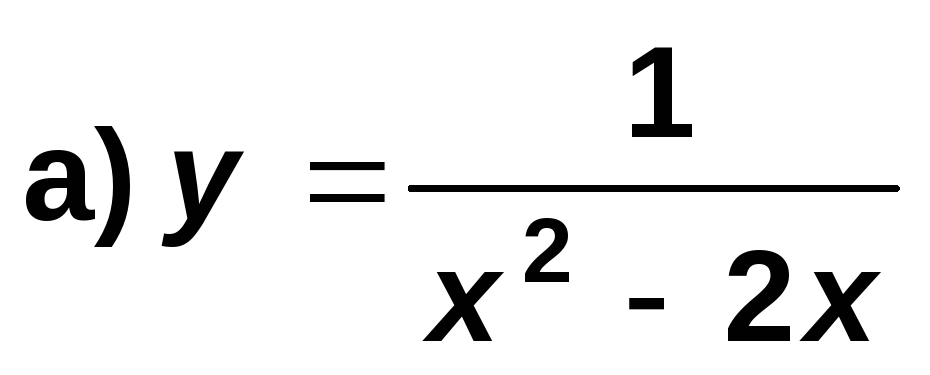 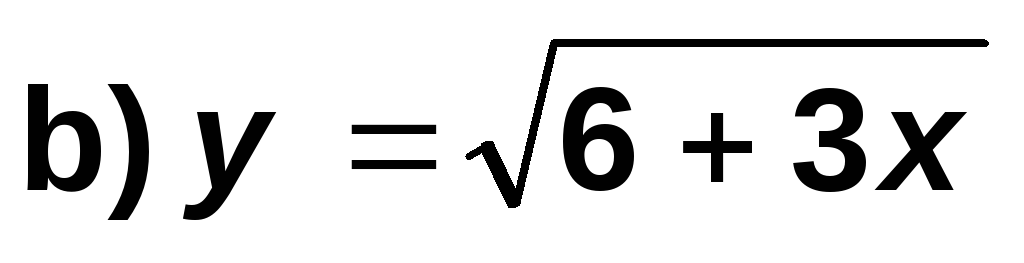 Ejercicio nº 2.-Calcula los siguientes límites y representa gráficamente los resultados que obtengas: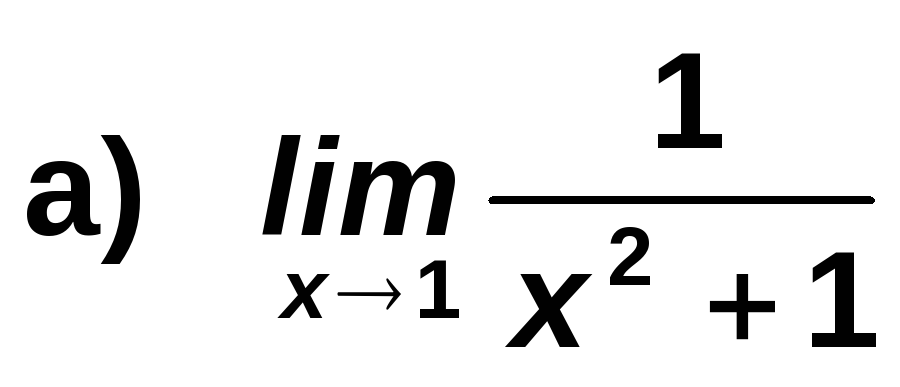 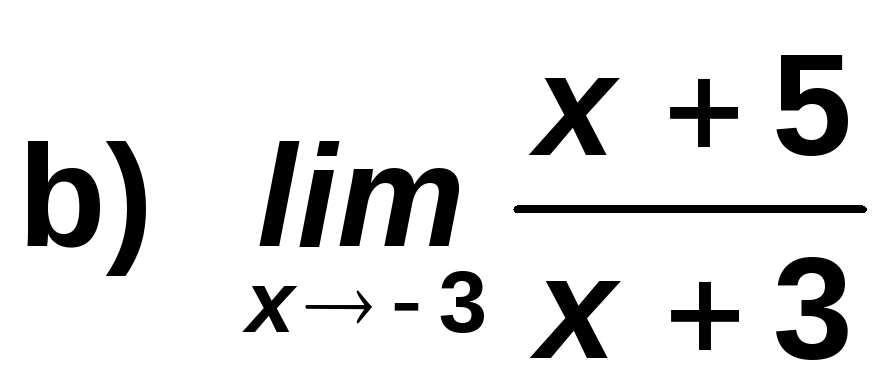 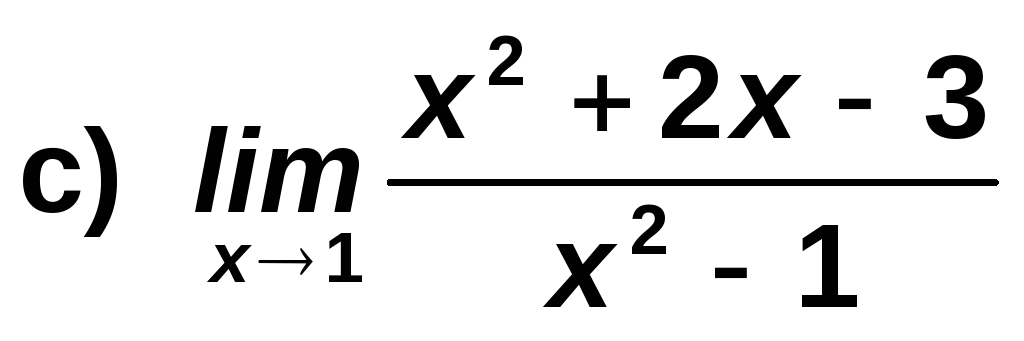 Ejercicio nº 3.-Calcula los siguientes límites y representa las ramas que obtengas: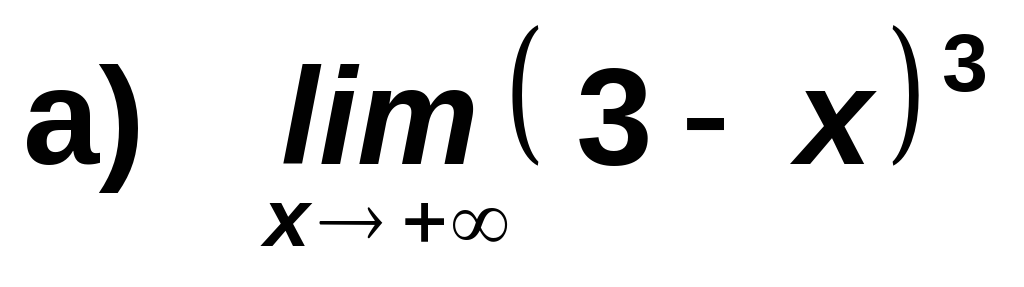 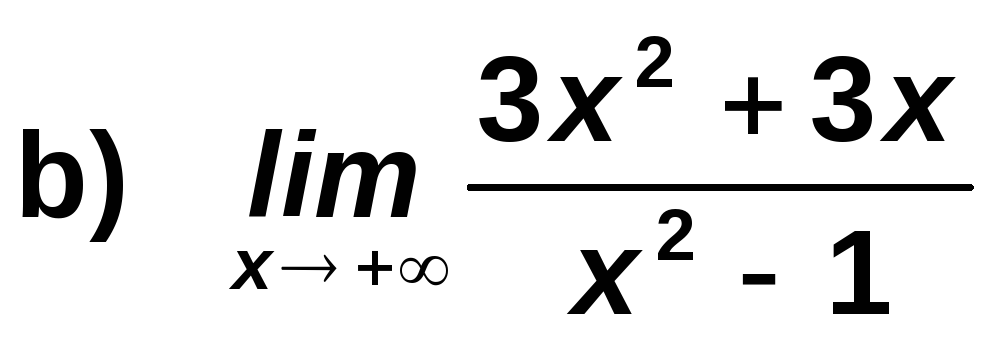 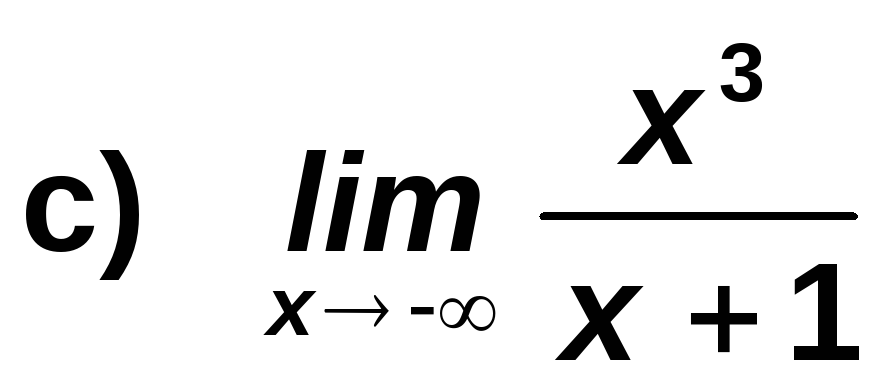 Ejercicio nº 4.-Obtén la gráfica de las siguientes funciones: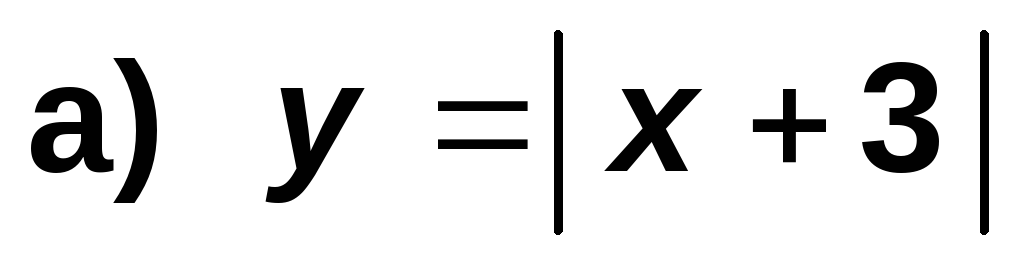 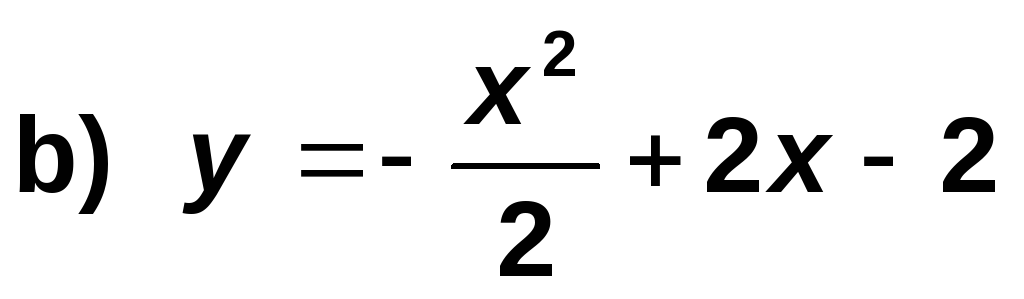 Ejercicio nº 5.-Dada la función: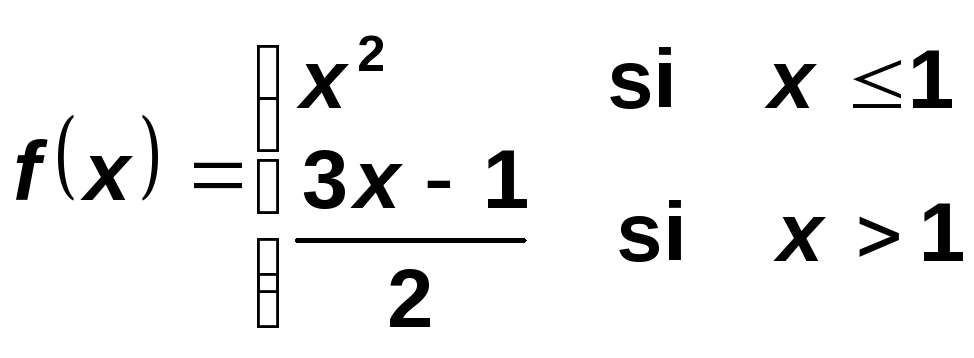 a) Estudia su continuidad.b) Represéntala gráficamente.Ejercicio nº 6.-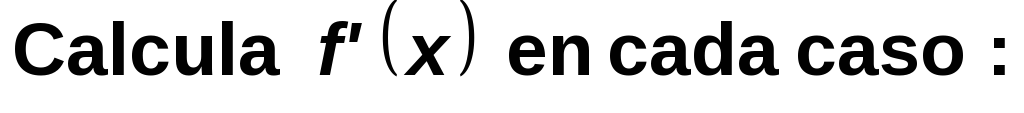 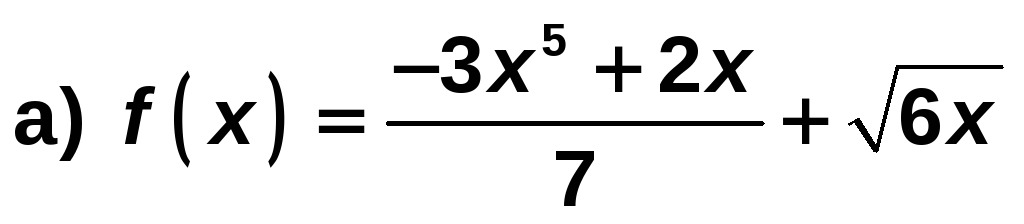 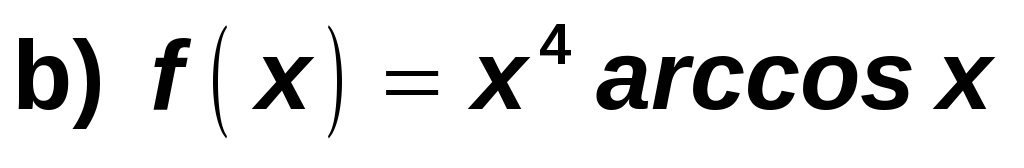 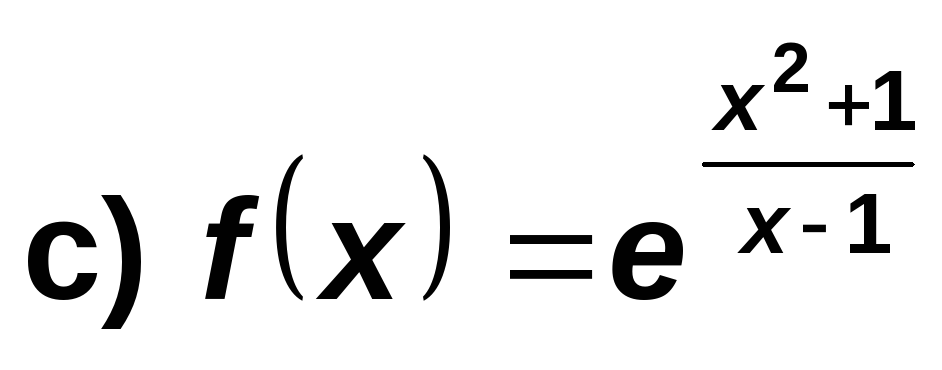 Ejercicio nº 7.-Halla la ecuación de la recta tangente a la curva f (x) = 2x2 + 3x - 1≈en el punto de abscisax = 1.Ejercicio nº 8.-Estudia el crecimiento y el decrecimiento de la siguiente función: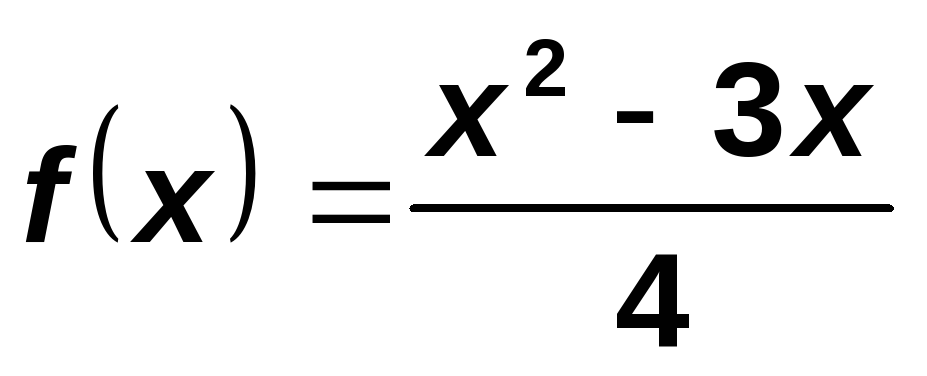 Ejercicio nº 9.-a) Representa gráficamente la siguiente función: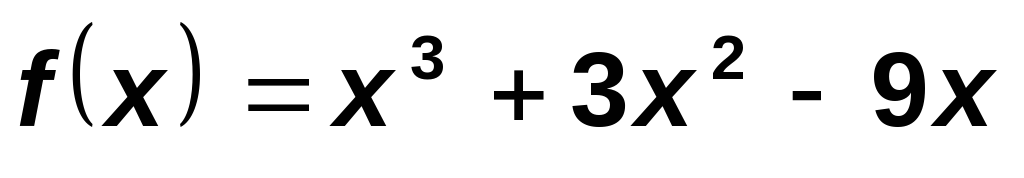 b) Ayudándote de la gráfica, estudia el dominio de f (x), su continuidad y los intervalos de crecimiento y de decrecimiento.Ejercicio nº 10.-a) Representa la gráfica de la función: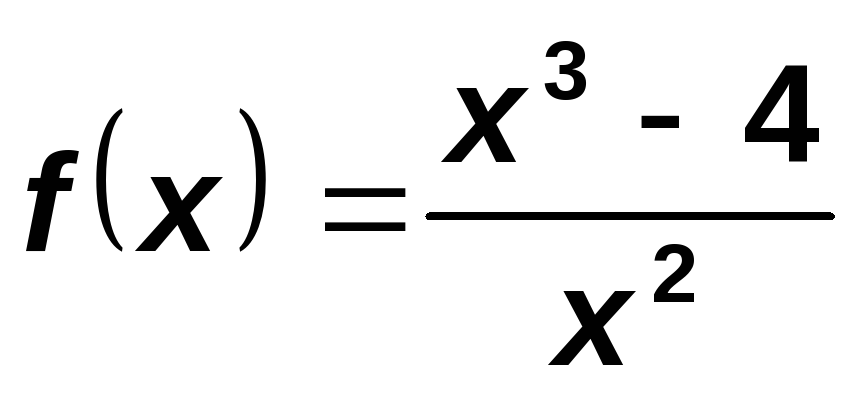 b) Ayúdate de la gráfica para estudiar la continuidad y los intervalos de crecimiento y de decrecimiento de f (x).Ejercicio nº 11.-Halla los siguientes límites: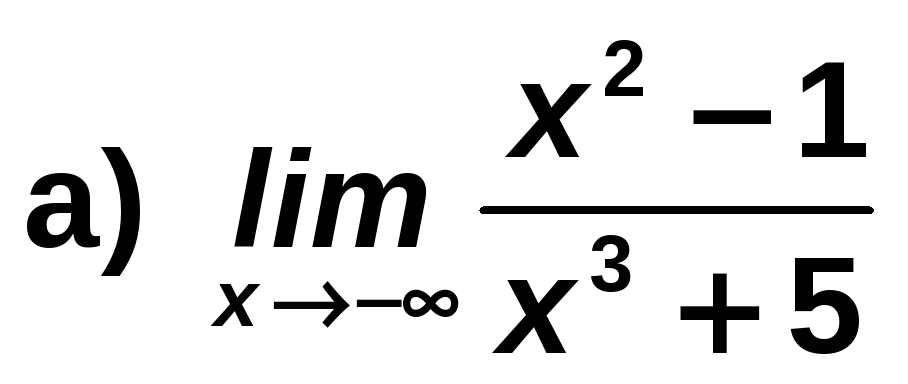 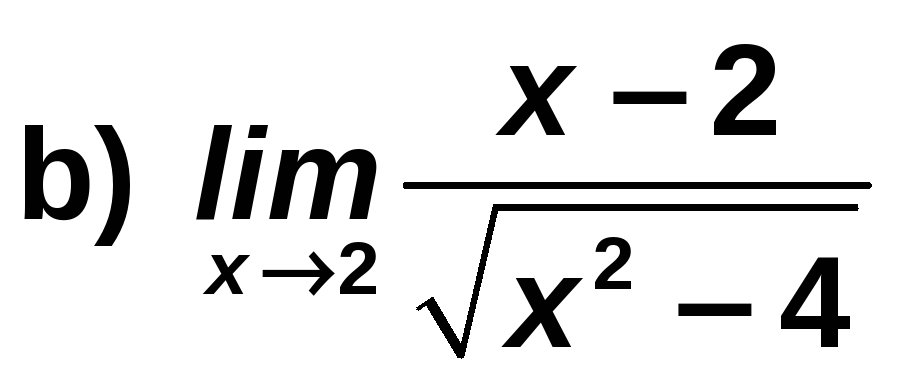 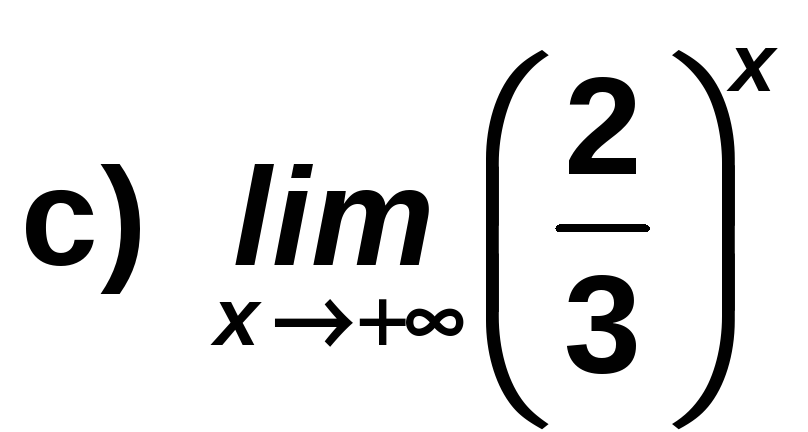 Ejercicio nº 12.-Estudia la continuidad de la función: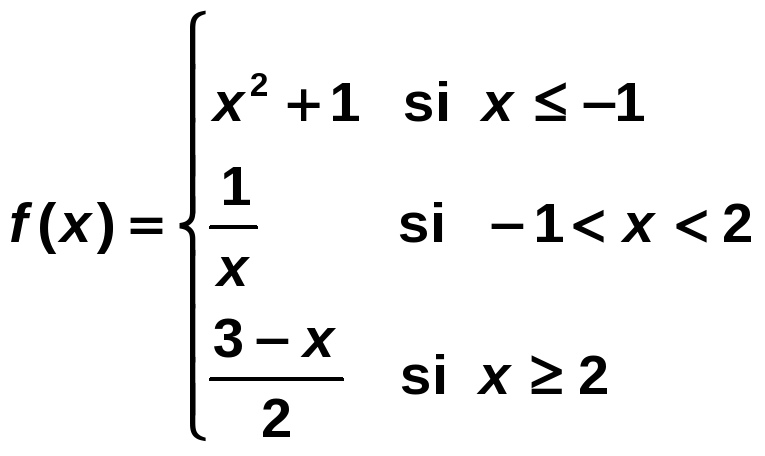 Ejercicio nº 13.-Deriva las siguientes funciones: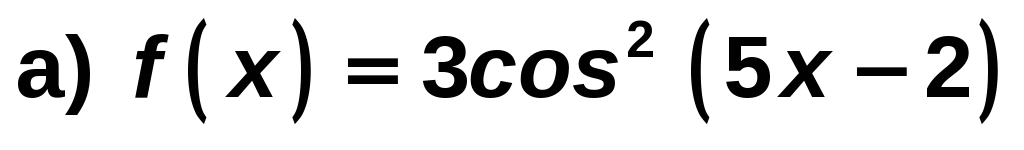 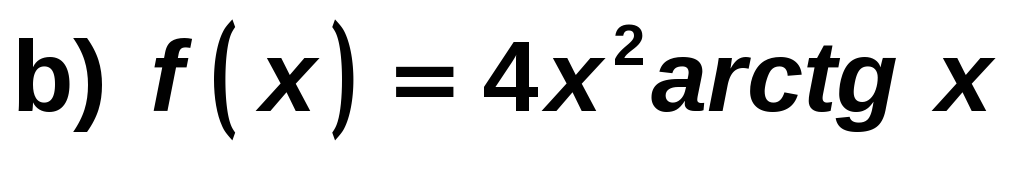 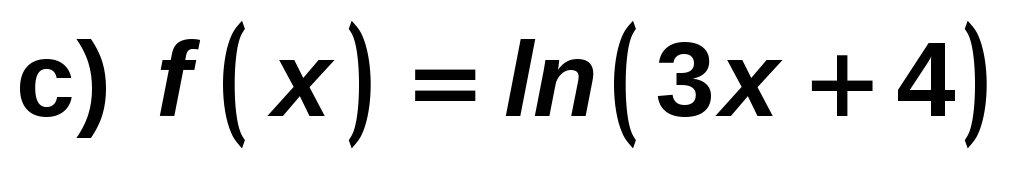 Título de la materia:MatemáticasNivel:Bachillerato 1Opción:DNombre:Grupo:Evaluación:N.º:Calificación:Fecha: